Структура управленияОрганы управления МКОУ "Сурхачинская СОШ"Управление МКОУ "Сурхачинская СОШ" Кайтагского района осуществляется в соответствии с Законом Российской Федерации «Об образовании», Уставом школы и другими нормативными актами, а также на принципах единоначалия и коллегиальности.Высшим органом управления школы, в соответствии с ее Уставом и функциональными задачами, является общее собрание сотрудников, которое решает наиболее важные, стратегические задачи жизнедеятельности школы: утверждает основные направления деятельности школы; принимает Устав и изменения к нему; создаёт постоянные и временные комиссии по различным направлениям работы, определяет их полномочия.     Для руководства педагогической деятельностью в школе работает педагогический совет. В его функции входит: обсуждение и выбор учебных планов, программ, учебников, форм и методов организации учебного процесса; организация работы по повышению квалификации педагогических работников, распространение передового опыта; определение направлений опытно–экспериментальной работы, взаимодействие школы с внешними организациями; принятие решений о проведении промежуточной аттестации в данном учебном году с определением конкретных форм, порядка и сроков её проведения; принятие решений о переводе обучающегося в следующий класс.     Непосредственное управление всей деятельностью школы осуществляет директор.     В дирекцию (исполнительный орган) входят: директор, заместители по УВР, заместитель по ВР,  заместитель по ИКТ.     Все педагоги входят в состав педагогического совета, председателем которого является директор.	Организационная структура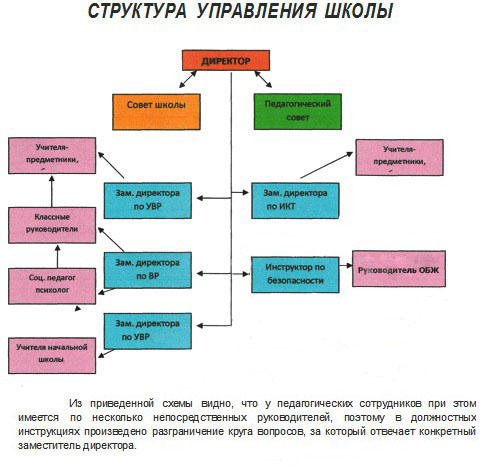 Файлы Правила внутреннего распорядка обучающихся (349.74 KiB)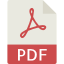  правила внутреннего трудового распорядка для работников школы (317.69 KiB)Главная | Вход | Карта сайта